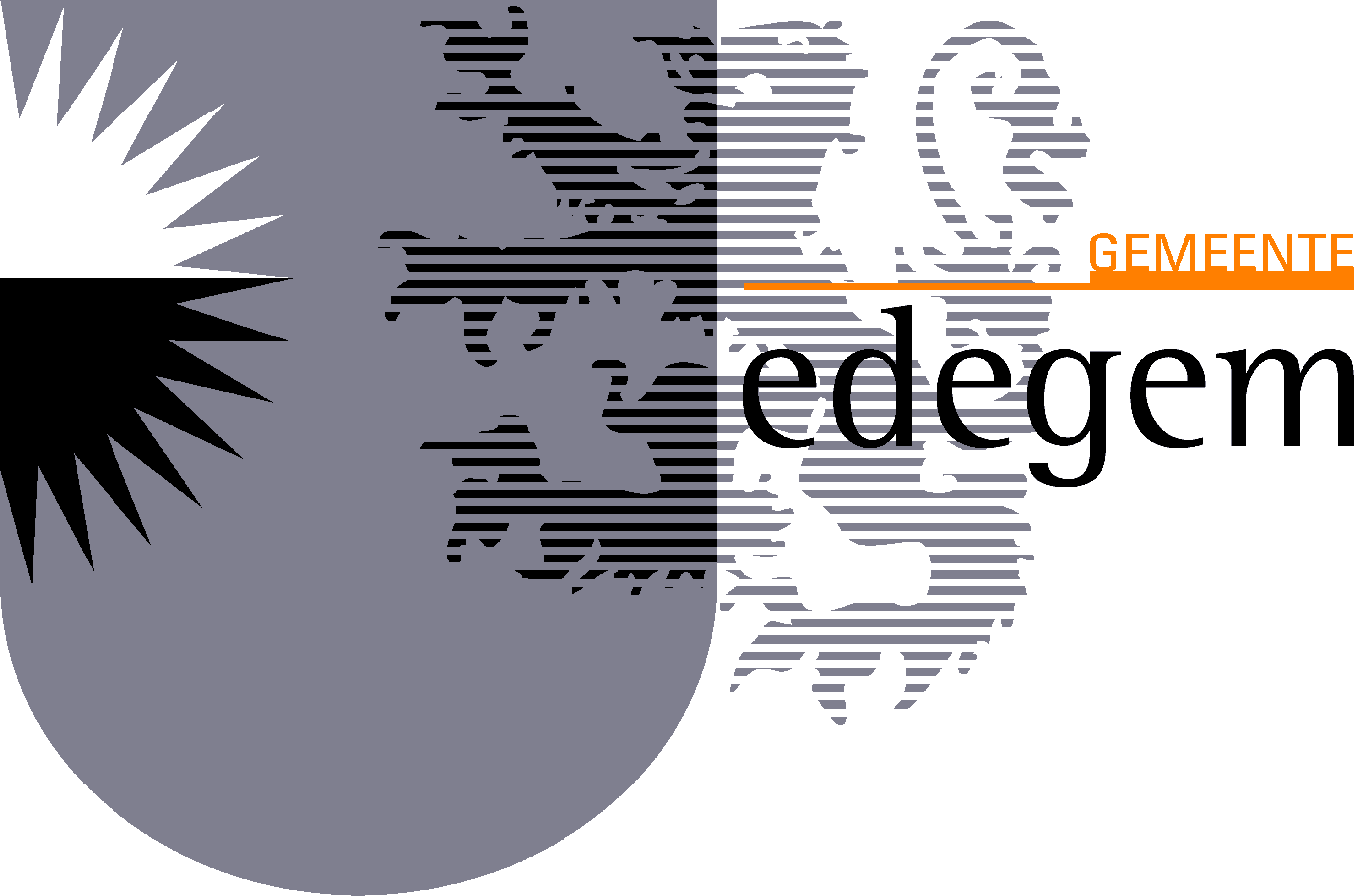 Nieuw: Eén aanmeldsysteem 
in Edegemse scholen van het basisonderwijs
Beste ouder Het college van burgemeester en schepenen heeft samen met de directies van alle basisscholen (=het kleuteronderwijs én het lager onderwijs) beslist om de aanmeldingen voor het schooljaar 2019-2020 online te laten gebeuren via een speciaal daarvoor ontwikkelde website: https://edegem.aanmelden.in. Voor wie geldt dit systeem? 
Voor ouders die hun kind geboren in 2017 wil inschrijven in de kleuterschool of die hun kind naar een andere kleuterschool of lagere school in Edegem wil laten gaan. Wat zijn de voordelen van het aanmeldsysteem?Het nieuwe aanmeldsysteem wil er in de eerste plaats voor zorgen dat ouders zich niet meer genoodzaakt voelen om in de week voor de inschrijvingsdatum te kamperen op het voetpad voor de school. Daarnaast willen we hiermee ook het volgende verzekeren:
de vrije schoolkeuze van alle ouders en leerlingen waarborgen;optimale leer- en ontwikkelingskansen realiseren voor alle leerlingen en dit, voor zover mogelijk, in een school in hun buurt;de sociale mix en cohesie bevorderen en uitsluiting, segregatie en discriminatie vermijden door in elke school 18,4% van de vrije plaatsen voor te behouden voor zogenaamde indicatorleerlingen (zie brochure, p7);Hoe werkt het systeem? Tussen 1 en 29 maart moet je je kind aanmelden.  Na afloop van de aanmeldperiode ontvang je een ticket. Met dat ticket kan je tussen 6 en 24 mei definitief inschrijven.De timing is als volgt:Goed om weten:Voor kinderen die onder hetzelfde dak wonen met een bestaande leerling van de school (broers, zussen, kinderen uit nieuw samengestelde gezinnen, …) en voor kinderen van personeel is er een voorrangsregeling. Zij kunnen tussen 4 en 28 februari 2019 inschrijven. Daarna vervalt het voorinschrijvingsrecht. 
In Edegem hebben alle basisscholen een eigen visie en cultuur. Het is belangrijk om een school te zoeken die het best bij je kind en jezelf passen. Maak dus zeker gebruik van de kennismakingsmomenten.
Als ouder bepaal je de volgorde van je geselecteerde scholen. Bij het aanmelden begin met je eerste keuze en maak ook een tweede, een derde, een vierde, … keuze. Je kan maximum acht scholen aanduiden. Meerdere scholen aanduiden, vermindert de kans op een plaats in je favoriete school niet. Je kan alleen een plaats toegewezen krijgen in een school die je aanduidt als daar plaats is. We adviseren om er minstens twee aan te duiden. Geef ook de vestigingsplaats van je voorkeur aan als scholen meerdere vestigingen hebben.Je haasten om als eerste aan te melden is niet nodig, zolang het maar voor 29 maart gebeurt. De volgorde van aanmelden heeft geen enkele invloed op de toekenning van je plaats. Het principe ‘eerst komt, eerst maalt’ geldt dus niet meer.
Volgens welke criteria verloopt de toewijzing?Bij het bepalen van de volgorde van de tickets, houdt het systeem rekening met deze criteria:De afstand tussen de vestigingsplaats van school en de domicilieplaats van het kind. 
Verandert deze binnenkort? Dan kan je dat bewijzen aan de hand van een koop- of huurovereenkomst, een bouwvergunning, …Vervolgens de schoolkeuze (eerste, tweede, derde, ... keuze)Bij ex aequo (zelfde afstand, zelfde schoolkeuze) wordt het criterium toeval toegepast (decomputer kiest at random).We willen vooral dat je terecht komt in een school die qua beleid het best past bij jezelf én bij je kind.  De software die de gemeente hiervoor aankocht, draait al enkele jaren met succes in een aantal gemeenten. De ervaring daar leert dat we met dit pakket aan criteria in deze volgorde maximaal de schoolkeuze van ouders en leerlingen kunnen respecteren.Meer informatie? Voor meer informatie kan je na afspraak terecht op de secretariaten van alle kleuterscholen en lagere scholen in Edegem, telkens tussen 8.30 en 16.30 uur (op woensdag tot 12.30 uur) en op de websites van de scholen. Een brochure met meer informatie en een lijst van veel gestelde vragen vind je ook op www.edegem.be/aanmeldsysteem.Gemeentelijke basisschool Andreas Vesalius Gemeenteplein 3, Edegem, tel. 03 289 21 50, www.andreasvesalius.netBasisschool 't Kofschip GO! onderwijs van de Vlaamse Gemeenschap Baron de Celleslaan 1, Edegem, tel. 03 448 13 43, www.bstkofschip.beBasisschool Blik (nieuw!)Kontichstraat 43, Edegem, tel. 0486 06 47 71, www.basisschoolblik.beKleuterschool De LinkPatronaatstraat 28 - Jan Verbertlei 46, Edegem, tel: 03 457 04 22, www.de-link.beLagere school De LinkPatronaatstraat 21 - Jan Verbertlei 46, Edegem, tel: 03 457 04 22, www.de-link.beKleuterschool FamiliaPieter van Maldereplein 8 - Ir. Haesaertslaan 4 - Renaat de Rudderlaan 35, Edegem, tel.03 449 41 22, www.familiaks.beLagere School OLVE FamiliaIngenieur Haesaertslaan 4 - Pieter van Maldereplein 8, Edegem, tel.03 449 85 59, www.olfa.beBasisschool OLVERombaut Keldermansstraat 33, Renaat de Rudderlaan 35, Edegem, tel.03 440 16 21, www.olvebasis.beMet vriendelijke groeten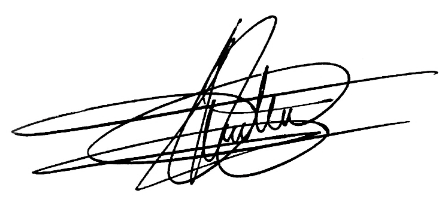 de directeurs van de				Koen Michielskleuterscholen en lagere scholen		schepen voor onderwijs							februari 20191 tot en met 29 maart 201930 maart 
tot en met 
28 april 201929 april 20196 tot en met 24 mei 2019Vanaf 
28 mei 2019Je hebt de kans om infomomenten te bezoeken en je schoolkeuze te makenJe meldt je kind digitaal aan en selecteert de scho(o)l(en) van je voorkeurPeriode van controle en verwerkingJe ontvangt je ticketJe schrijf je kind in, in de toegewezen school Start van de periode van vrije inschrijving